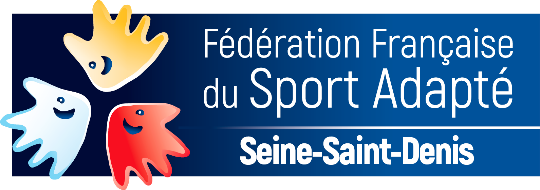 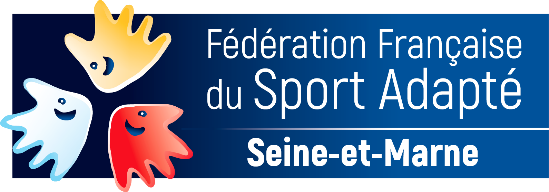 FICHE D’INSCRIPTION – Sortie vélo – 18/11/23 – Parc de la Poudrerie (93)Personne à contacter : ……………………………………………………………………………………………………………….………N° de téléphone de la personne à contacter : ……………………………………………………………………………….……Ordre de préférence des créneaux horaires proposés (ex : B – C – A) : ………………………………………….……NOMPrénomSexe (M/F)Date de naissanceNiveau 1, 2 ou 3 ?N° de licence FFSA si licence annuelleLicence découverte (10€) : obligatoire si pas de licence annuelleDate certificat médical si +18ansTOTAL€